detektiv/ka:____________________________Informace:Tento týden se soustředím na dodržování cíle: _________________________________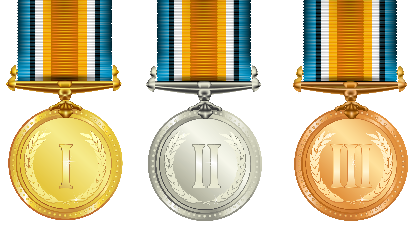 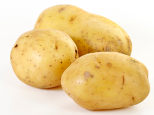 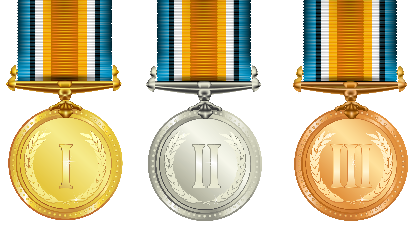 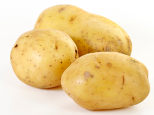 Jak mi šlo dodržování:  Alespoň jeden důkaz: __________________________________________________________________________________Co budu zjišťovat:Moje hodnocení: (Jak poznám, že jsem se to naučil/a)Tento týden se mi povedlo ____________, protože _________________________________________.Cvičení do desetiminutovky nebo diktátu (dobrovolné)Podpis rodičů = Týdenní plán je vyplněný (neděle)		Jakub Svatoš__________	------------------------------------------Kupón do losování detektivních případůJméno: ______ Odpověď: ______________________ ________________________________________týden 19Detektivní plán3.1.-6.1.Vážení žáci, vážení rodiče.Vítejte v novém roce! Co letos do konce pololetí stihneme? Řadu věcí. Dokončíme první pracovní sešity. Napíšeme si písemné práce, naučíme se vzory mužského rodu, slovesné tvary podmiňovacího způsobu a možná i psaní i/y na konci sloves. ;) V matematice můžete očekávat, že se budeme více věnovat dědovi Lesoňovi, krychlovým stavbám a bilandu. V učebnici na str. 60 si můžeš cvičně vypočítat vzorovou písemnou práci, abyste posoudili, co vám do nového roku zůstalo v hlavě za vědomosti . SKN se ponese ve znamení přírody. Objasníme si, co jsou to minerály a jak jsou potřebné, budeme měřit objem a uvědomovat si rozdíl mezi hmotností a objemem. Zaznamenáme počasí a zjistíme, co je to podnebí. Umíte vyrobit mlhu nebo mrak? Mimo to se můžete těšit na několik třídních akcí.POZOR ZMĚNA! 12.1. – třídní schůzky 4.A od 17:30 19.1. – Dopravní hřiště18.1. – Divadlo Minor – Lipany1.2. – Jdeme do kina2.2. – Ředitelské volno3.2. – Pololetní prázdninyPřeji vám mnoho úspěchů a radostných dnů v roce 2017.Jakub Svatoš PředmětUčivoKde to najduMRovnice II.Uč. Do str. 47PS. Do str. 32SKNPůda a její vznikPříroda str.18 - 21ČJObezřetněUč. Do str. 79PS. Do str. 46SKN:Vyjmenuji postupné kroky, jak se minerální látky z půdy dostanou do těla rostlin a živočichů.SKN:ČJ:Vyjmenuji všechny vzory podstatných jmen mužského rodu.ČJ: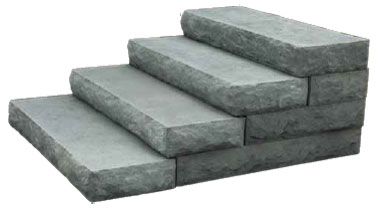 M:Najdu vždy všechna řešení dvojic rovnic dědy Lesoně.M:min. I------------------------------------------------------------------------------I max.